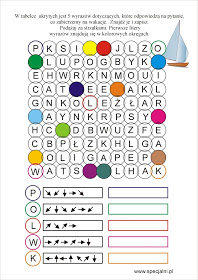 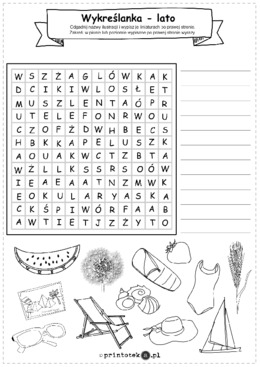 Test wyboru                                                                                                                                           sprawdzający przygotowanie do wymarzonych wakacji                                                                      Wybierz i zaznacz właściwe odpowiedzi.Przez ulicę przejdę                                                                                                                                     a) po pasach przy zapalonym czerwonym świetle,                                                                                   b) po pasach przy zapalonym zielonym świetle,                                                                   c) gdzie mi się spodoba przy jakim bądź świetle.Gdy nie będzie chodnika                                                                                                      a) pójdę lewym poboczem,                                                                                         b) pójdę prawym poboczem,                                                                                      c) pójdę środkiem jezdni.Podczas jazdy samochodem                                                                                                  a) zawsze będę mieć zapięte pasy i nie będę rozmawiać z kierowca,                                 b) nie będę mieć zapiętych pasów, bo zawsze krępują moje ruchy,                                                   c) wyrzucę przez okno papierki po cukierkach, by nie śmiecić w aucie,                                                           d) zarzucę kierowcę pytaniami na interesujące mnie tematy. Podczas burzy                                                                                                                 a) wyłączę urządzenia elektryczne w domu i nie wyjdę na dwór,                                                                                                             b) schowam się pod wysokim drzewem i poczekam, aż przestanie padać,                                                                                                                     c) schowam się do samochodu, bo ma gumowe opony.Gdy spotkam na swojej drodze obcego psa, to…                                                           a) zaczepię psa i pogłaszczę go,                                                                                                                                 b) rzucę w niego kamieniem, by go przegonić.                                                                              c) boję się psów, więc rzucę się do ucieczki,                                                                                   d) osłonię szyję rękoma, stanę nieruchomo i zaczekam aż pies odejdzie.Gdy zaczepi mnie na ulicy osoba obca, to…                                                                                a) porozmawiam z nieznajomym i poczęstuję się cukierkiem,                                                                                                                          b) nie będę rozmawiać z osobą, której nie znam i szybko się oddalę,                                  c) od obcej osoby niczego nie przyjmę i nie pójdę  z  nią,                                                                                                                                                                                                                                                                                                          d) wsiądę do samochodu obcego, by zawiózł mnie do domu,                                                                e) nie skorzystam z propozycji podwiezienia do domu.Gdy obcy puka do drzwi                                                                                                                                           a) nie otworzę drzwi,                                                                                                                                              b) zadzwonię do rodziców i powiem im  o tym,                                                                                                         c) uchylę lekko drzwi,                                                                                                               d) wpuszczę obcego do mieszkania.Podczas zabawy w domu                                                                                                                         a) będę bawić się zapałkami,                                                                                                                                                                                              b) włożę widelec do kontaktu,                                                                                                                                                     c) połknę lekarstwa z domowej apteczki,                                                                                         d) będę  wychylać się z okna lub balkonu,                                                                                        e) będę  się bawić klockami i zabawkami.W lesie                                                                                                                                                 a)  będę hałasować,                                                                                                                                                                                                    b) włożę rękę do napotkanej norki, by sprawdzić co w niej jest,                                            c) będę zbierać grzyby, które znam,                                                                                               d) będę kopać muchomory,                                                                                                                       e) zbiorę wszystkie grzyby, które zauważę,                                                                                                 f) będę zbierać jeżyny, jagody i poziomki.  Po górach będę chodzić …                                                                                                                      a) z osobą dorosłą po wyznaczonych szlakach,                                                                     b) sam ( sama ) po wyznaczonych szlakach,                                                                               c) w wygodnych traperkach i nie będę mnie obchodzić jakieś wyznaczone szlaki.  Na plażę zabiorę:                                                                                                                       a) okulary przeciwsłoneczne  i krem z filtrem oraz łopatkę,                                           b) okulary przeciwsłoneczne, czapkę z daszkiem  i krem z filtrem,                                    c) okulary przeciwsłoneczne, czapkę z daszkiem  i krem z filtrem oraz wodę.Gdy będę chciał (a) pływać w morzu, rzece, jeziorze lub basenie …                                                                a) wybiorę miejsce wyznaczone – strzeżone przez ratownika,                                 b) będę pod opieką dorosłego opiekuna i nie wejdę do wody bez jego wiedzy,                                                                                                                                              c) wybiorę miejsce bez ratownika,                                                                                                                                                                                                                            d) sprawdzę, czy jest flaga biała.